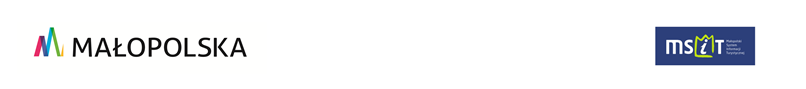 Załącznik nr 2do Regulaminu udziału w projektach z zakresu promocji i zarządzania ofertą turystyczną regionu. WNIOSEK O AKTUALIZACJĘ DANYCH/ WYKREŚLENIE Z BAZY DANYCH m_MSIT(Formularz należy wypełniać czytelnie, pismem drukowanym.)Proszę o aktualizację/ wykreślenie* następujących danych:Jest: …………………………………………………………………………………………………………………………………………………………………………………………………………………………………………………………………………………………………………………………………………………………………………………………………………………………………………………………………………………………………………………………………………………………………Ma być: ……………………………………………………………………………………………………………………………………………………………………………………………………………………………………………………………………………………………………………………………………………………………………………………………………………………………………………………data, miejsce, CZYTELNY PODPIS*Niepotrzebne  skreślić  